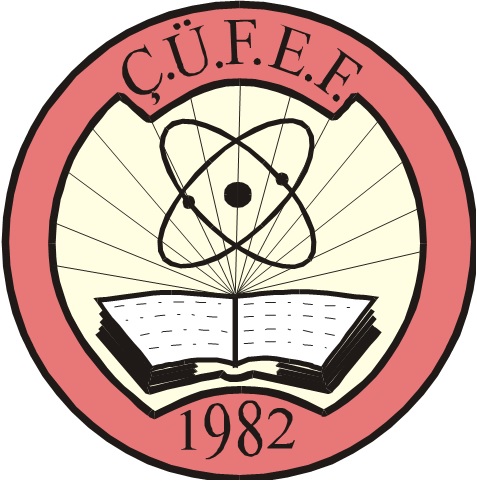 ÇUKUROVA ÜNİVERSİTESİ FEN EDEBİYAT FAKÜLTESİÖĞRENCİ STAJ UYGULAMA VE STAJ DEFTERİ YÖNERGESİStajlar Fakültenin Arkeoloji, Biyoloji, Fizik, İstatistik, Kimya ve Psikoloji Bölümlerinin Eğitim-Öğretim programlarının bir parçasıdır. Bu amaçla programda yürütülen (7. ya da 8. Yarıyılında) staj değerlendirme dersi biçiminde programda gösterilir.İlgili bölümün 5. ve 6.Yarıyıla ait derslerin toplam kredisinin en az %30’unu başarı ile tamamlayan öğrenciler staj yapabilir. Staj süresi 30 (otuz) iş günüdür. Stajlar bu ilkeler çerçevesinde Bölüm Başkanının önerisi üzerine Fakülte Yönetim Kurulu Kararı ile görevlendirilen biri Staj Koordinatörü olmak üzere Staj Komisyonu tarafından düzenlenir.Staj yeri seçimini Staj Koordinatörü belirler.Staj programı, Staj Koordinatörü tarafından hazırlanarak Mayıs ayı içinde öğrencilere duyurulur.Öğrenciler staj yerlerinde Staj Koordinatörü tarafından denetlenebilirler.Öğrencinin staj değerlendirme belgesi stajın yapıldığı kurumun yetkilisi tarafından doldurulur ve ilgili bölüme gönderilir.Staj süresince yapılan işlemler öğrenci tarafından rapor haline getirilir. Bu rapor stajın yapıldığı kurumun yetkilisi tarafından doldurulur. İlgili bölüme gönderilir.Öğrenci staj raporunu 7. Yarıyılın ilk ayı içinde Staj Koordinatörüne teslim etmek zorundadır.Staj raporunu zamanında getirmeyen öğrencinin stajı geçersiz sayılır.Staj Koordinatörü öğrencinin staj raporunu, staj değerlendirme belgesini de dikkate alarak inceler. Staj Koordinatörü sunulan rapor doğrultusunda öğrenciye seminer verdirir ve değerlendirmede semineri de dikkate alır sonucu notla değerlendirerek Öğrenci İşlerine  gönderir. Stajını başarıyla tamamlayamayan öğrencilere çıkış belgesi verilmez ve staj tekrarlattırılır.Sonuçlanan staj ile ilgili Staj raporları ve staj değerlendirme belgeleri Staj Koordinatörü  tarafından 1 (bir) yıl süre ile saklanır.STAJ YAPAN ÖĞRENCİNİNSTAJ YAPAN ÖĞRENCİNİNSTAJ YAPAN ÖĞRENCİNİNSTAJ YAPAN ÖĞRENCİNİNÖĞRENCİ FOTOĞRAFIADI SOYADI:ADI SOYADI:ÖĞRENCİ FOTOĞRAFIÖĞRENCİ NUMARASI:ÖĞRENCİ NUMARASI:ÖĞRENCİ FOTOĞRAFIBÖLÜMÜ:BÖLÜMÜ:ÖĞRENCİ FOTOĞRAFISTAJIN YAPILDIĞI ÖĞRETİM YILI:STAJIN YAPILDIĞI ÖĞRETİM YILI:ÖĞRENCİ FOTOĞRAFISTAJ BİLGİLERİSTAJ BİLGİLERİSTAJ BİLGİLERİSTAJ BİLGİLERİSTAJ BİLGİLERİİŞYERİ ADIADRESİ / TELEFON NUMARASIYAPILAN ÇALIŞMANIN NİTELİĞİSTAJ BAŞLANGIÇ TARİHİSTAJ BİTİŞ TARİHİSTAJ SÜRESİ (İŞ GÜNÜ)STAJ YERİ YETKİLİSİSTAJ YERİ YETKİLİSİSTAJ YERİ YETKİLİSİİMZASIİMZASI